МБДОУ «Детский сад «Сказка» 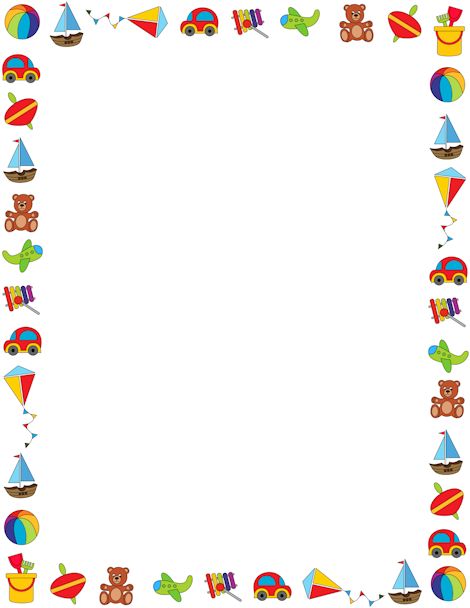 города Судогда комбинированного вида»Опыт работы на тему: «Организация взаимодействия с семьями детей раннего возраста через проектную деятельность»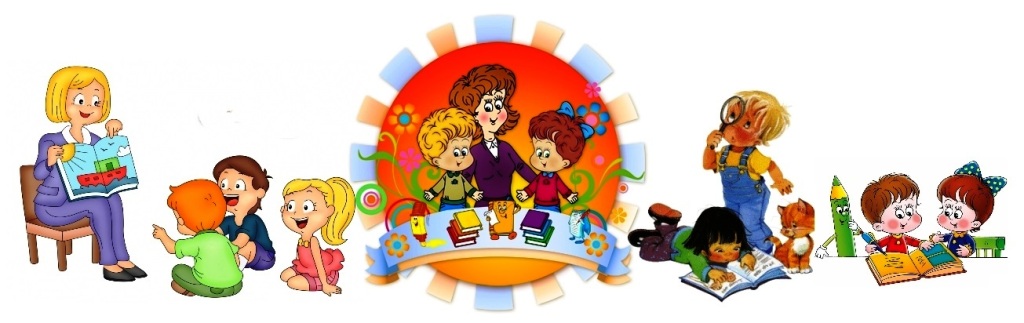 Воспитатель: Керстан Ольга Павловна«Ранний детский возраст является одним из ключевых в жизни ребёнка и во многом определяет его будущее психологическое развитие»В.С.МухинаКерстан Ольга Павловна; МБДОУ «Детский сад «Сказка» города Судогда комбинированного вида»; педагогический стаж  - 5 лет; специальность – средне–специальное педагогическое образование; контактный телефон – 8-919-008-01-08; olga.kerstan@mail.ru Наименование опыта работы: «Организация взаимодействия с семьями детей раннего возраста через проектную деятельность».Условия возникновения и становление опыта. Современным родителям приходится нелегко из-за нехватки времени и занятости на работе, неумение выбирать методическую литературу и практические пособия для развития дошкольников. Нередко они явно недооценивают роль своих отношений и действий в развитии ребёнка, чем могут ему помочь. Но при желании всегда можно найти оптимальный для себя и своего ребёнка путь развития его эмоциональной сферы, поддержки его творческого потенциала, развитие которого подчиняется закону взаимодействия ребёнка и взрослого. Любая педагогическая система без семьи – полная абстракция. Многие родители не понимают важности работы с маленькими детьми, поэтому возникают трудности в установлении контакта с такими родителями. Воспитание детей – трудное дело, требующие от родителей не только любви к детям, но и большой ответственности, выдержки, терпения. Вот почему меня заинтересовал этот вопрос.Актуальность опыта. Ранний возраст является важным, для всего последующего, умственного, эмоционального и физического развития ребёнка. Именно этот период детства очень важен, так как дефицит воспитания в раннем возрасте оборачивается невосполнимыми потерями.Каждый день в жизни ребёнка требует пристального внимания родителей, воспитателей, всех близких ему людей. Мозг детей готов воспринимать и учиться, но без помощи ему это не под силу.И поэтому необходимо найти союзников и единомышленников в родителях детей раннего возраста  и вместе добиваться одной цели: формирования всесторонне развитой, гармоничной личности ребёнка. Педагоги детского сада должны с терпением относиться к несформированной родительской компетентности вызвать у родителей доверие к детскому саду и готовность сотрудничать с ним в вопросах воспитания детей, помочь им овладеть психолого-педагогическими знаниями, умениями, при этом нужны конкретные рекомендации. Успех работы с ребёнком, наряду с другими составляющими, зависит и от сотрудничества с родителями. Противоречия: Многочисленные исследования показали, что семья и детский сад – два воспитательных феномена, каждый из которых по своему обогащает ребёнка  социальным опытом. Но только в сочетании друг с другом они создают оптимальные условия для вхождения маленького человека в большой, сложный мир. Любая педагогическая система без семьи – полная абстракция. Многие родители не понимают важности работы с маленькими детьми, поэтому возникают трудности в установлении контакта с такими родителями, из-за их не компетентности в области воспитания. С учётом этого необходимо организовать  взаимодействие  с семьёй в разных  формах. Опыт работы показывает, что на сегодняшний день такие формы работы с родителями, как собрания, консультации, наглядная информация и другие, недостаточно эффективны, так как родители выступают на них как формальные слушатели. Новизна опыта: новизна выполненного педагогического исследования заключается в том, что необходимо организовать сотрудничество с семьёй более эффективно, обеспечить интеграцию деятельности различных специалистов, на мой взгляд помогут педагогические проекты. Метод проектов - один из наиболее эффективных методов, который включает взаимодействие, педагогов, родителей и детей: участие  в каком – либо общем деле, совместные действия, деятельность. Целью каждого совместного проекта является решение актуальной проблемы, основанном на принципиально новом способе их разрешения.Теоретическое обоснование опыта. Ранний возраст является важным, для всего последующего, умственного, эмоционального и физического развития ребёнка. Именно этот период детства очень важен, так как дефицит воспитания в раннем возрасте оборачивается невосполнимыми потерями.Каждый день в жизни ребёнка требует пристального внимания родителей, воспитателей, всех близких ему людей. Мозг детей готов воспринимать и учиться, но без помощи ему это не под силу.И поэтому необходимо найти союзников и единомышленников в родителях детей раннего возраста  и вместе добиваться одной цели: формирования всесторонне развитой, гармоничной личности ребёнка. Педагоги детского сада должны с терпением относиться к несформированной родительской компетентности вызвать у родителей доверие к детскому саду и готовность сотрудничать с ним в вопросах воспитания детей, помочь им овладеть психолого-педагогическими знаниями, умениями, при этом нужны конкретные рекомендации. Успех работы с ребёнком, наряду с другими составляющими, зависит и от сотрудничества с родителями.Вовлечение родителей в деятельность ДОУ, их заинтересованное участие в воспитательно-образовательном  процессе,  необходимо для успешной адаптации и дальнейшего развития ребёнка. Эффективное взаимодействие с родителями достигается на основе личностно ориентированного, адресного индивидуального подхода с учётом конкретных запросов семьи и проблем развития и обучения ребёнка.При этом используются традиционные педагогические методы: наблюдение, опросные методики, диагностика типового семейного состояния, самодиагностика родительского отношения к детям, беседы, анкетирование, тестирование, проективные методики, изучение продуктов детской деятельности. Кроме того, в этом процессе важную роль играет более близкое знакомство с семьёй, беседы с родителями, наблюдение за их взаимоотношением во время встреч.Содержание общения с родителями детей, посещающих группу раннего возраста, заключается в следующем:Как подготовить малыша к посещению детского садаИгры дома, улучшающие адаптацию ребёнка к условиям семейно-общественного воспитанияОрганизация здорового образа жизни ребёнка в семье: всё о личной гигиене, закаливание и домашнем питанииЧто обеспечивает малышу ощущение безопасности и эмоционального уюта в семьеКак смотреть, чтобы видеть, понимать и чувствовать ребёнка по его телесным проявлениямО запугивании в семье, приводящем  к психической травмеПро вредные и полезные привычки малыша (сосать палец, соску, грызть ногти и т.д.)Как можно избаловать ребёнкаКак реагировать на детские истерики; составляющие эмоционального самочувствия ребёнка в семье.С учётом этого необходимо организовать  взаимодействие  с семьёй в разных  формах. Опыт работы показывает, что на сегодняшний день такие формы работы с родителями, как собрания, консультации, наглядная информация и другие, недостаточно эффективны, так как родители выступают на них как формальные слушатели.Поэтому одной из задач по решению проблемы успешной адаптации детей к новым условиям -  является внедрение эффективных технологий сотрудничества, поиск рациональных  путей взаимодействия с родителями в практику социально - делового и  психолого - педагогического партнёрства.Организовать сотрудничество с семьёй более эффективно, обеспечить интеграцию деятельности различных специалистов, на мой взгляд помогут педагогические проекты. При создании проектов определяется потребности родителей в совместной партнёрской деятельности, учитывается их интересы и пожелания. При этом используются следующие  формы работы:  посещения детей на дому, знакомство с детьми до прихода в детский сад, индивидуальные беседы, родительское собрание «Будем знакомы». После всех таких мероприятий проводится анкетирование родителей,  которое свидетельствует о том, что они готовы к сотрудничеству.  Проанализировав проблемы, которые касаются большинства родителей детей, впервые поступивших в детский сад, определяются основные направления  совместной деятельности в ходе работы над проектами, учитываются особенности развития детей раннего возраста.В реализации проектов активными участниками взаимодействия становятся педагоги группы, педагог-психолог, музыкальный руководитель, родители.Совместные проекты классифицируются по следующим признакам: по   срокам реализации (средней продолжительности, долгосрочные); по тематике.  В процессе их реализации решаются образовательные, воспитательные и развивающие задачи. Определены  этапы каждого проекта.1 этап - подготовительный. Основные задачи: мотивация родителей  на предстоящую деятельность; знакомство родителей с задачами проектной деятельности, с ее возможными вариантами; подготовка методической и материально-технической базы, разработка проектной деятельности.2 этап – исполнительский. Собственно проектная деятельность родителей и детей. Основные задачи: сохранение и укрепление физического и психического здоровья детей раннего возраста, развитие  ребенка в различных видах познавательной деятельности, интересной и эмоционально-значимой для ребенка, формирование привычки у родителей в содержательном проведении совместной деятельности.3 этап – заключительный. Основная задача: получение чувства удовлетворения от проделанной совместной работы. Форма проведения: совместные  праздники, занятия, досуги, участие в конкурсах, выставках.Продумана и разработана программа мероприятий в рамках проектов,      по следующим направлениям:     - организация работы с детьми;     - повышение компетентности родителей  в вопросах воспитания;     - активизация  общения детей  и родителей через непосредственное участие в образовательной деятельности. Ведущая педагогическая идея опыта. Ведущая идея опыта состоит в определении психолого-педагогических, воспитательно-образовательных условий, обеспечивающих накопление опыта эффективной работы ДОО с семьёй. При этом мною определены формы и методы позволяющие активному взаимодействию семьи и педагогов, для успешной адаптации ребёнка к условиям детского сада через проектную деятельность.Технология опыта.Определение цели, постановка задач. Целью моего педагогического опыта является: создание оптимальных условий для совместной деятельности всех участников образовательного процесса, направленных на успешную адаптацию ребенка в детском саду, на сохранение и укрепление физического, эмоционального и психологического развития детей раннего возраста.  Для достижения целей были поставлены следующие задачи.Для детей: преодоление стрессовых состояний в период адаптации к детскому саду, развитие навыков взаимодействия детей друг с другом, с педагогом,  развитие игровых навыков, произвольного поведения.Для родителей: установление  долговременных постоянных связей с родителями, формирование активной позиции родителей по отношению к процессу адаптации, повышение компетентности родителей в вопросах воспитания и обучения детей  раннего возраста, гармонизация детско-родительских отношений, привлечение их к продуктивному сотрудничеству, приобщение  к участию в жизни группы. Содержания образования В своей работе я опиралась на содержание программы взаимодействия дошкольного образовательного учреждения и семьи «Радуга», разработанная педагогом-психологом МБДОУ Жегалиной Е. Ж. Это программа, нацеливает педагога на специальную работу по созданию единого образовательного пространства ДОУ и семьи, установление доверительных отношений между детьми, родителями и педагогами, объединение их в одну команду.С внедрение эффективных технологий сотрудничества, и поиска рациональных  путей взаимодействия с родителями в практику были внедрены этапы создания семейно-общественной модели воспитания детей раннего возраста.Подготовительный этап работы по созданию семейно-общественной модели воспитания детей раннего возраста начинается со встречи с родителями. Заведующая МДОУ знакомит их с задачами работы на весь учебный год. Родители, в свою очередь, знакомятся с воспитателем группы, педагогами-специалистами детского сада.Основной этап работы группы начинается с посещения дошкольного учреждения родителями с детьми. Теперь уже все знакомятся с группой и педагогам – специалистами. На протяжении всего основного этапа воспитатель и педагоги – специалисты взаимодействуют только с родителями, повышая их педагогическую компетентность.Перед родителями ставим такие задачи:- сформировать у ребёнка положительное отношение к детскому саду;- научить ребёнка навыкам самообслуживания и санитарно-гигиеническим навыкам.Решение именно таких задач, помогает малышу легче адаптироваться к новым социальным условиям.Заключительный этап работы в группе строится на взаимодействии всех специалистов не только с родителями, но уже и с детьми. Заключительный этап начинается, когда малыш полностью контактирует с воспитателем и педагогами-специалистами.Данная модель организации работы с детьми раннего возраста и их родителей даёт положительные результаты. Несмотря на создание оптимальных  условий для благоприятной адаптации детей, я  находилась в постоянном поиске. Проанализировав проблемы, которые касаются большинства родителей детей, впервые поступивших в детский сад, определила основные направления  совместной деятельности. Пришла к выводу, что организовать сотрудничество с семьёй более эффективно помогут педагогические проекты. В ходе работы над проектами, учитывались особенности развития детей 1-2 лет.Типы проектной деятельности.Выделяются три основных вида деятельности: творческий, исследовательский и нормативный - каждый из которых обладает своими особенностями, структурой и характерными этапами реализации.Проектная деятельность разворачивается в проблемной ситуации, которая не может быть решена прямым действием. Например, ребёнок решил нарисовать какой-нибудь предмет и через рисунок передать своё отношение к этому предмету, перед ним возникает проектная задача, связанная с исследованием и поиском форм передачи своего отношения к предмету.Участники проектной деятельности должны быть мотивированы.Например, подготовка к празднику, но проектная деятельность начнётся только в тот момент, когда ребёнок вместе с педагогом сможет понять, что этот день или событие значат для них: Как мы относимся к этому празднику? Почему мы его празднуем? Какими способами мы выражаем своё отношение к празднику?Проектная деятельность имеет адресный характер. Поскольку в ходе проектной деятельности ребёнок выражает своё отношение, он ищет адресата, к которому обращено его отношение, оформленное в виде продукта.Исследовательская проектная деятельность.Исследовательские проекты носят индивидуальный характер и способствуют вовлечению ближайшего окружения ребёнка (родителей, братьев и сестёр и т. д.) в сферу его интересов.В исследовательской проектной деятельности можно выделить следующие этапы.Предполагается создание ситуации, в ходе которой родители самостоятельно приходят к формулировке исследовательской задачи.Оформление проекта. Защита проекта. Совместно с родителями рассказывается, как проводилась работа.Организуется выставка, по окончании выставки проекты находятся свободном доступе.Проекты не только обогащают родителей и младших дошкольников знаниями, но и стимулируют их познавательную активность.Творческая проектная деятельность.В ходе творческой проектной деятельности создаётся новый творческий продукт. Он осуществляется совместно с родителями. Отличается этот проект от предыдущего своей долгосрочностью.Обсуждение тем проектов вместе с родителями. Но для себя педагог должен решить насколько этот проект для него значим.Определяются мотивы участия детей в предстоящей деятельности, их отношении к нему.Родители высказывают свои идеи реализации проекта. Педагог по ходу высказываний отмечает наиболее оригинальные идеи, чтобы в дальнейшем, если дети их не воспроизведут, напомнить их.Предложить родителям зарисовать свои идеи и подумать, что необходимо для реализации этих идей.Педагог организует рабочие группы для выполнения проекта, а родители решают технические вопросы.Педагог решает, как лучше представить полученный продукт.Осуществляется презентация продукта творческого проекта.Такая проектная деятельность направлена на то, чтобы показать родителям и детям значимость его усилий для окружающих. Кроме того, родители и их дети получают позитивный опыт конкурентного взаимодействия.Нормативная проектная деятельность.Такие проекты по созданию норм являются важным направлением в педагогической деятельности, они развивают позитивную социализацию детей. Нормативные ситуации можно разделить на три группы:Запрещающие.Позитивно нормирующие.Поддерживающие инициативу дошкольника, приводящие к созданию новой нормы нормотворческие.Общая стратегия работы заключается в том, чтобы минимизировать запрещающие ситуации и увеличить количество ситуаций, поддерживающих инициативу детей.Такие проекты важны для регулирования конфликтных ситуаций.В ходе проекта выслушиваются все варианты норм поведения, и вырабатывается новый, а педагог берёт на себя ответственность за соблюдение правила.В нормативной проектной деятельности можно выделить следующие этапы:Выявление ситуаций, которые часто повторяются, характеризуются нежелательными формами поведения детей.Обсуждение вариантов поведения, которые не должны возникать.Предложить родителям нарисовать неприемлемые ситуации, что позволит сформировать отрицательное отношение к ситуациям.Воспитатель просит рассказать о своих рисунках и о своём отношении к ситуации.Предлагается подумать, как себя вести, в той или иной ситуации, чтобы избежать нежелательных последствий и выбрать одно из предложений, как основное правило.Педагог просит зарисовать это правило, но оно не должно быть запрещающим.В ходе обсуждения подвести родителей к тому, что это правило должно быть внесено в их личную книгу правил.Метод проектов позволяет воспитать самостоятельную и ответственную личность, развивает творческие начала и умственные способности, а также способствует развитию целеустремлённости, настойчивости, учит преодолевать проблемы, возникающие по ходу дела, а главное умению общаться со сверстниками и взрослыми, повышает авторитет ребёнка перед сверстниками и собственную самооценку. В основе каждого проекта лежит какая-нибудь проблема. Ведь темы проектов рождаются именно из интересов родителей и детей. Для метода проектов характерна групповая деятельность.Таким образом, метод проектов становится способом организации педагогического процесса, основного на взаимодействии педагога, родителей и воспитанников между собой и окружающей средой.Опыт работы показал, что сначала не все родители охотно включаются в совместную деятельность с педагогами и детьми, но затем, выполняя некоторые задания, начинают понимать, как важны их усилия для детей, особенно в раннем возрасте, как приятно провести вместе с детьми время. Такая совместная проектная деятельность способствует сплочению коллектива родителей. Они получают возможность познакомиться и узнать поближе интересы других семей и даже подружиться. Совместное выполнение какого-нибудь замысла ребёнка и его родителей укрепляет детско-родительские отношения.Были разработаны и реализованы следующие проекты: долгосрочный творческо-поисковый проект «Развитие речи детей раннего возраста средствами устного народного творчества». Устное народное творчество обладает удивительной способностью пробуждать в людях доброе начало. Использование  в работе с детьми устного народного творчества создает уникальные условия для развития речи, мышления детей, мотивации поведения, накопления положительного морального опыта в межличностных отношениях.Информационно-исследовательский, познавательно игровой проект «Расти здоровым малыш». Цель данного проекта сформировать культурно-гигиенические навыки, потребность в двигательной активности у детей раннего возраста в разных видах деятельности.Исследовательский познавательно-игровой проект «Волшебная вода».  В организации разных видов детской деятельности с использованием воды, т.к. вода – это удивительный объект познания, первое вещество, с которым с удовольствием знакомится малыш, она дает ребенку приятное ощущение, развивает различные рецепторы и предоставляет практически неограниченные возможности познавать мир и себя в нем.Игровой образовательный проект «Игрушки», через организацию метода  «любимой игрушки». Игрушка – неизменный спутник ребенка с первых дней его жизни. Хорошая игрушка побуждает ребенка к размышлениям, ставит перед ним различные игровые задачи. А это и способствует развитию познавательных процессов, память, воображение, мышление, речь ребенка. И вообще развивает всесторонне развитую личность.Вовлеченность в  различные проекты позволила родителям стать непосредственными участниками образовательного процесса, обогатить свой педагогический опыт, открыть неизвестные стороны собственного ребенка, испытать чувство удовлетворения от своих успехов и успехов ребенка.Длительность работы над опытомРабота велась в течение года и строилась, как совместная деятельность детского сада и семьи в интересах ребёнка. Решение именно таких задач, помогает малышу легче адаптироваться к новым социальным условиям.Диапазон опытаДиапазон опыта охватывает систему работу по взаимодействию с родителями через проектную деятельность. Опыт работы свидетельствует, что проектный метод работы является достаточно эффективной формой работы ДОО с семьёй. Творческие проекты расширяют кругозор детей и взрослых, наполняют их творческой энергией, способствуют позитивным изменениям в семье, помогают выстраивать взаимодействие и сотрудничество семьи и детского сада.                                                                                                                                                                                                                                                                                                                                                                                                                                                                                                                                                                                                                                                                                                                                                                                                                                                                                                                                                                                                                                                                                                                                                                                                                                                                                                                                                                                                                                                                                                                                                                                                                                                                                                                                                                                                                               Моя работа, воспитателя группы детей раннего возраст, а с родителями очень ответственна, ибо это начало многолетнего сотрудничества детского сада и семьи. Успех такого сотрудничества, его действенность во многом зависит от того, насколько родители с первых дней нахождения ребенка в детском саду проникнутся доверием к педагогам, убедятся в том, что теперь их заботы о малыше разделят заботливые, добрые, знающие и умелые педагоги.Таким образом, подобранная мною система мероприятий оказалась эффективной. Я не останавливаюсь  на достигнутом, продолжаю искать новые пути сотрудничества с родителями. Ведь у нас одна цель – воспитывать будущих созидателей жизни. За время работы проектным методом я заметила, что:Период адаптации проходит в более короткие сроки, эмоциональное состояние малышей стабильное, они коммуникабельны, охотно общаются со взрослыми (воспитателями, педагогами-специалистами), степени адаптации лёгкие и средней тяжести;Дети меньше подвержены простудным заболеваниям;Дети обладают более развитой предметной деятельностью, высокой познавательной активностью.Родители детей считают актуальным для данного возраста развитие эмоциональной сферы, сохранения здоровья, воспитания эстетических норм поведения и уважительного отношения ребёнка к окружающим его людям;Значимым для родителей также является уверенность маленького человека в себе, его целеустремлённость и коммуникабельность;Родители делают акцент на познавательном развитии; среди приоритетных ценных качеств были также названы доброта, активность и самостоятельность, аккуратность, трудолюбие;Педагогические запросы родителей постоянно повышаются; они стали  равноправными, заинтересованными участниками образовательного процесса. В конце работы мною было решено проведение мониторинга удовлетворенности родителей проведенной работы, полученные результаты представлены в виде диаграммы.Итоги работы закончила рекомендациями во взаимодействии с родителями через проектную деятельность:Глубоко изучать тематику проекта, помогать подготавливать предметно-пространственную развивающую среду.При составлении совместного плана работы с детьми над проектом поддерживать детскую инициативу.Соблюдать принцип последовательности и регулярности в работе над проектом.Мониторинг удовлетворённости родителей проведённой работой2-группа раннего возрастаВсего в мониторинге приняло участие 20 родителей, что составляет 100% от общего числа детей. Подведя итоги мониторинга, были получены следующие результаты:Данный опыт работы рекомендован воспитателям групп раннего возраста  по взаимодействию с родителями через проектную деятельность.Список литературыАникин В.П. Русский фольклор. М., 1986.Бодалев А.А. «О взаимосвязи общения и отношения. Вопросы психологии» 1994, №9Баркан А.И. «Практическая психология для родителей, или как научиться понимать своего ребёнка» М.,АСТ-ПРЕСС, 1999Балабанова В.П., Пасторова А.Ю. «Групповая работа с детьми раннего возраста. Учебно-методическое пособие для специалистов, работающих с маленькими детьми» СПБ., ИРАВ, 2003Виноградова Н.А., Панкова Е.П. Образовательные проекты в детском саду. Пособие для воспитателей. М.: Айрис-пресс, 2008. – 208 с. Веракса Н.Е., Веракса А.Н. Проектная деятельность дошкольников. Пособие для педагогов дошкольных учреждений. – М.: Мозаика-синтез, 2008. – 112 с. Галанова Т.В. «Развивающие игры с малышами до трёх лет» - Я.; «Академия развития», 2002г.Дороновой Т.Н.  и Ерофеевой Т.И. «Развитие детей раннего возраста в условиях вариативного дошкольного образования»  М. «Обруч» 2010.Елисеева Л.Н. «Хрестоматия для маленьких» - Москва; изд. «Просвещение», 1987г.Зеньковский В.В. «Психология детства» Екатеринбург, «Деловая книга» 1995.Киселева Л.С. и др. Проектный метод в деятельности дошкольного учреждения: – М.: АРКТИ, 2003. – 96 с. 4. Лисина М.И. «Влияние отношений с близкими взрослыми на развитие ребёнка раннего возраста» Вопр.психол. 1961, №3Макарычева Н.В. «Проблемы раннего детства: диагностика, психологическая поддержка, профилактика. В помощь занимающимся воспитанием детей 2-3лет.М.:АРКТИ, 2005.Приоритетные направления развития и воспитания детей раннего возраста: науч-метод. сборник/науч. Ред. Ю.А. Мичурина. – Магнитогорск: МаГУ, 2010. – вып. 1 – 197 с.Тимофеева Л.Л. Проектный метод в детском саду. «Мультфильм своими руками». – СПб.: ООО «Издательство «Детство-пресс», 2011. – 80 с.   